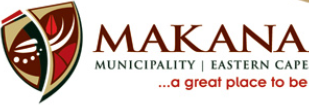 TENDER OPENING REGISTERTENDER NO		: 04/2015TENDER DESCRIPTION	: Supply & Delivery of fuelCLOSING DATE		: 30 April 2015TIME			: 12h00NONAME OF COMPANY1.Salone Logistics2.Asaj Monti Projects3.Monidox cc4.ZN Sinola Trading cc5.The Home off Energy6.Pongolo Construction